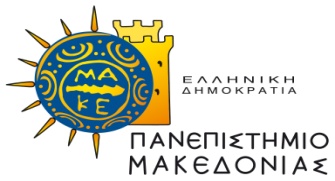 ΣΧΟΛΗ ΕΠΙΣΤΗΜΩΝ ΔΙΟΙΚΗΣΗΣ ΕΠΙΧΕΙΡΗΣΕΩΝΤΜΗΜΑ ΛΟΓΙΣΤΙΚΗΣ ΚΑΙ ΧΡΗΜΑΤΟΟΙΚΟΝΟΜΙΚΗΣΘεσσαλονίκη, ……./…../20…..ΕΚΘΕΣΗ ΤΡΙΜΕΛΟΥΣ ΕΠΙΤΡΟΠΗΣΤα μέλη της Τριμελούς Συμβουλευτικής Επιτροπής παρακολούθησης της διδακτορικής διατριβής τ….. υποψήφι…… διδάκτορα……….…………… με τίτλο «……………………………………………», που ορίστηκαν με την υπ. αρ. …….. Απόφαση της Συνέλευση του Τμήματος, αφού έλαβαν υπόψη:το τελικό κείμενο και το συνοδευτικό υλικό της διδακτορικής διατριβής που υποβλήθηκε στην Τριμελή Επιτροπή από ………………… ο/η υποψήφι… διδάκτορας καιτη σχετική νομοθεσία καθώς και τον Κανονισμό Διδακτορικών Σπουδών του Τμήματος,υποβάλλουμε την παρακάτω Εισηγητική Έκθεση.Α.  ΣΥΝΤΟΜΑ BIΟΓΡΑΦΙΚΑ ΣΤΟΙΧΕΙΑ ΥΠΟΨΗΦΙΟΥ (από 100 έως 200 λέξεις)B. ΔΗΜΟΣΙΕΥΣΕΙΣ ΣΤΑ ΠΛΑΙΣΙΑ ΕΚΠΟΝΗΣΗΣ ΤΗΣ ΔΙΔΑΚΤΟΡΙΚΗΣ ΔΙΑΤΡΙΒΗΣ1) Διεθνή Επιστημονικά Συνέδρια2) Διεθνή έγκριτα επιστημονικά περιοδικά 3) Κεφάλαια σε επιστημονικά βιβλία 4) Άλλες δημοσιεύσεις (συνεδρίες υποψηφίων διδακτόρων, προσκεκλημένες ομιλίες, ad hoc κριτής σε επιστημονικά περιοδικά, κλπ)Γ.  ΣΥΝΟΠΤΙΚΟ ΠΕΡΙΕΧΟΜΕΝΟ ΤΗΣ ΔΙΔΑΚΤΟΡΙΚΗΣ ΔΙΑΤΡΙΒΗΣ(περιγραφή της  έρευνας, των αποτελεσμάτων και της δομής του τελικού εγγράφου, από 500 έως 1000 λέξεις).Δ. ΣΥΜΒΟΛΗ ΤΗΣ ΔΙΔΑΚΤΟΡΙΚΗΣ ΔΙΑΤΡΙΒΗΣ ΣΤΗΝ ΕΠΙΣΤΗΜΗ(Τεκμηρίωση της πρωτότυπης επιστημονικής συνεισφοράς, από 200 έως 400 λέξεις)Η Τριμελής Συμβουλευτική Επιτροπή κρίνει ότι, η διατριβή τ….. υποψήφι…… διδάκτορα ……………… πληροί τις τυπικές και ουσιαστικές απαιτήσεις και προϋποθέσεις που προβλέπονται από την Νομοθεσία και τον Κανονισμό Διδακτορικών Σπουδών του Τμήματος Λογιστικής και Χρηματοοικονομικής. Επομένως, η Τριμελής Συμβουλευτική Επιτροπή διαπιστώνει ότι, … υποψήφι… διδάκτορας έχει ολοκληρώσει τις επιστημονικές, ερευνητικές και συγγραφικές του υποχρεώσεις και εισηγείται προς την Συνέλευση του Τμήματος Λογιστικής Χρηματοοικονομικής τον ορισμό της Επταμελούς Εξεταστικής Επιτροπής για τη δημόσια υποστήριξη της Διατριβής.Η Τριμελής  Συμβουλευτική Επιτροπή ………………………..	………………………….	……………………………….………………………..	………………………….	……………………………….                                 Επιβλέπων      		 Μέλος                            Μέλος